Supplementary Figure 6. Meta-analysis of the association between sarcopenia and mortality in outpatients presented by hazard ratios, stratified by long- and short-term follow-up 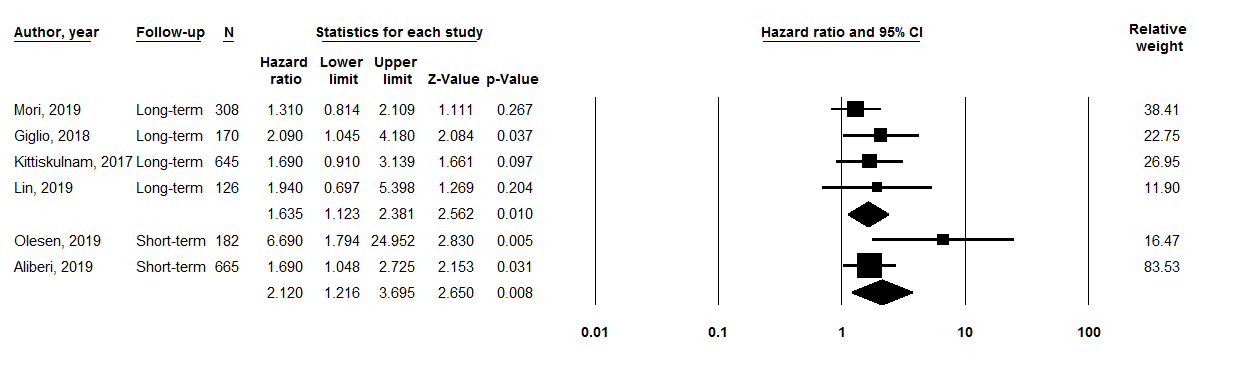 Heterogeneity (I2): long-term follow-up (0.0%), short-term follow-up (73.03%). 